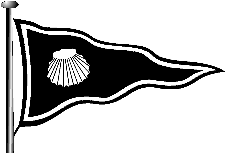 Clacton-on-Sea Sailing ClubBye-LawsAmended, 5th November 2023Only changed at AGM/EGM